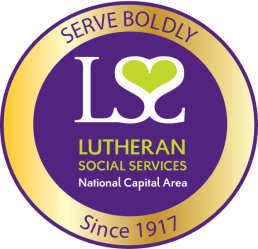 Bold Journey ScholarshipLutheran Social Services of the National Capital AreaThis application and all attachments are due April 13, 2018All scholarship funds must be applied to the described educational program prior to January 10, 2019.This application includes:A copy of my school transcript (unless you have provided a reason at paragraph 1 (c) why you cannot include the transcript) 							_____  (initial)A recommendation from a teacher, LSS/NCA caseworker or other staff member, mentor provided through LSS/NCA  							_____  (initial)An executed copy of the Media and Photo Release Form   			_____  (initial)An executed copy of the Certification and Disclosure Form  			_____  (initial)	I,  _________________________  have read and understand the conditions of the LSSNCA Scholarships Call for Applications, Bold Journey Scholarship. I understand that this application will be available only to qualified people who need to see it in the course of their duties. I waive the right to access letters of recommendation written on my behalf. If selected for a LSSNCA Bold Journey Scholarship, I agree to attend the LSSNCA Orientation Day and Awards Ceremony, in Washington, DC and will annually communicate with LSSNCA to report on my studies. I affirm that all of this application is my own work. I affirm the information contained herein is true and accurate to the best of my knowledge and belief. Date _____________		Signature____________________ Legal name in full _________________(Print/Type) Bold Journey Scholarship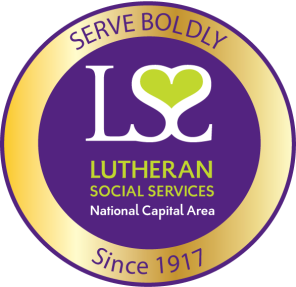 Lutheran Social Services of the National Capital AreaPlease print or type this application: Last Name _________________________	First Name _____________________   M.I. ________Address  ________________________________________________________________________City __________________________________ 	State __________ 	Zip ________________Telephone 	( _____ ) _________________E-mail address ___________________________________________________________________Date of Birth _____________________________________________________________________City, State and Country of Birth ______________________________________________________Scholarship Amount Requested: $__________________I am currently or was in the past 10 years served by a program of LSS/NCA.  	State years served by LSS/NCA and the LSS/NCA program___________Have you received a LSS/NCA scholarship before?  Yes 			When___________________________________No  Please answer the questions below.  1. Education. Recent education. Current or most recent educational institutionI currently attend ____________________________________ (name of school, city, state, country)	OR My most recent education was at  ____________________________________________________(name of school, city, state, country)	My most recent studies began ___________________________________________________(date)My most recent studies ended (or will end)_____________________________________________Indicate the education level you have achievedHigh School degreeGEDOtherAttach copy of the academic records of the most recent school terms. If you are unable to attach a copy of academic records, please provide a brief explanation.  2. Proposed Study I plan to use the scholarship funds to attend	 ___________________________________________(name of school)I will be enrolled in a (select one):Certificate (less than 1 year) ProgramAssociates degree (2 year) programUndergraduate degree (4 year) programI plan to take the following courses____________________________________________________I plan to major in the following subject_________________________________________________I will use this education to obtain a position as a _________________________________________(name of job title or industry)3. School ActivitiesList college and high school activities (student government, sports, publications, etc.). COLLEGE:College Activity __________________________________________________________________Dates ___________________________________________Offices __________________________________________HIGH SCHOOLHigh School Activity  ______________________________________________________________Dates ___________________________________________Offices __________________________________________4.  Community Service Activities.  List up to 2 public service and community activities (homeless services, work with religious organizations, etc.). Do not repeat items listed previously. 4. Employment. Please list part-time and full-time jobs and internships over the past 6 years.5. Awards. List any awards, scholarships, or special recognitions you have received. 6. Achievements. Describe a recent particularly satisfying achievement or activity (DO NOT repeat experience described elsewhere).  (The writer of your letter of recommendation must confirm this experience.) 7 . Anticipated Success. Describe why you believe you will be successful in the program you have selected?8.  Additional Information. What additional personal information do you wish to share with the LSSNCA Scholarship Review Committee?Date _________				Signature______________________________Legal name in full _____________________________(Print/Type) Certification and Disclosure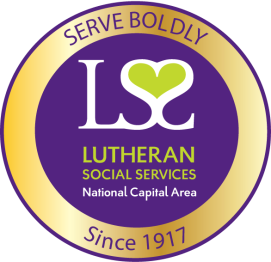 Scholarship Application 2018Name (please print or type)  ___________________________________________ Age ______Parent/guardian must sign for children under age 18.I understand that, as a scholarship recipient my connection with LSSNCA may be used to promote Lutheran Social Services of the National Capital Area programs including the scholarship program (Bold Journey and Elizabeth Kreiser Weisburger Scholarships).  Therefore it is important that the scholarship be awarded to an individual whose past actions will not adversely affect the reputation of LSS/NCA.LSS/NCA requires that all scholarship recipients disclose the following information: Have you ever been convicted of a misdemeanor or felony other than minor traffic violations? Yes _______________(please initial)  No___________________ (Please initial)I am a US citizen Yes _______________(please initial)  No___________________ (Please initial)I am a non-US citizen who is not on a published “Specifically Designated Nationals” terrorism watch list.Yes _______________(please initial)  No___________________ (Please initial)I certify that the statements made in this Certification and Disclosure are true and correct and have been given voluntarily.  Self or parent name (please print or type)______________________________________________Signed: X__________________________________________   Date: ____________________Telephone: ____________________________________________________________________Email: ________________________________________________________________________Address: ______________________________________________________________________Media & Photo Release FormScholarship Application 2018Name (please print or type)  ___________________________________________ Age ______Parent/guardian must sign for children under age 18.Media release_____ I hereby permit LSS/NCA to:photograph/interview me/my child in connection with the scholarship awarded by LSS/NCA;   and to release and publish the name, photograph, this interview material, and story based upon the application submitted.  I understand that this material may be used to promote Lutheran Social Services of the National Capital Area programs including the scholarship program (Bold Journey and Elizabeth Weisburger Scholarships) in various publications, public affairs release, recruitment materials, or for other related endeavors.  This material may also appear on the LSS/NCA Internet Web page.  I understand that I will receive no remuneration for the use of this story, material, or image.Self or parent name (please print or type________________________________________________Signed: X__________________________________________   Date: ____________________Telephone: ____________________________________________________________________Email: ________________________________________________________________________Address: ______________________________________________________________________Field of StudyDate of DegreeAssociate’s DegreeBaccalaureateVocational CertificateGraduate DegreeActivity/OrganizationRole/PositionDates (Start/End)Type of Work/Job TitleEmployerDates (Start/End)